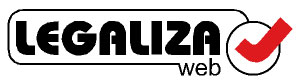 TEXTOS LEGALES EN WEB 1.-Texto Política de Privacidad.En cumplimiento de los requisitos dispuestos en la Ley 34/2002 LSSICE, y al REGLAMENTO (UE) 2016/679 DEL PARLAMENTO EUROPEO Y DEL CONSEJO de 27 de abril de 2016 relativo a la protección de las personas físicas en lo que respecta al tratamiento de datos personales y a la libre circulación de estos datos le informamos que:Normalmente es posible acceder a nuestra área de tienda en www.puçolcomerç.es/tienda RICARDO ESTUARDO ZAMBRANO BARBERÁN y en general en www.puçolcomerç.es sin necesidad de aportar datos personales. Si tus datos personales (Ej. nombre, dirección o correo electrónico) son recopilados en nuestro sitio web, es, dentro de lo posible, siempre opcional.Aquí te contamos cuando recogemos datos, quién es el responsable de los datos recogidos, la legitimidad de esa recogida, para que fin los recogemos, que hacemos con tus datos , como los protegemos y como puedes ejercer tus derechos.Lo más importante: No vamos a compartir, vender, alquilar tu información personal con otras partes. Si podremos compartir cierta información con los proveedores de servicios necesarios para poder prestar nuestros servicios, para suministrarte información, y para gestionar-tramitar tus pedidos-compras en nuestra Tienda online.1. Quién es el responsable de sus datos, a quién facilita sus datos:RICARDO ESTUARDO ZAMBRANO BARBERÁN, con CIF/NIF 498484741 L, domicilio social en Calle Altamira 32D bajo- 46530 Puçol-Valencia  - España, (en adelante, FRUTAS Y VERDURAS BARI), es el responsable del tratamiento de los datos recogidos-obtenidos a través de www.puçolcomerç.es cuando nos realizas una compra, nos indicas que  te suscribes a nuestro Boletín u otras acciones en las que te solicitemos datos personales.2 Resumen de cómo usamos tus datosFRUTAS Y VERDURAS BARI utiliza sus datos personales para distintas finalidades, según la relación que le una con  FRUTAS Y VERDURAS BARI, bien sea responder a sus consultas, administrar su relación como cliente,  o para enviarle información acerca de nuestros productos y servicios si decide ser usuario suscrito , y en todos los casos para garantizar que podamos comunicarnos con usted de manera eficiente ante cualquier novedad o aviso relacionado con su tipo de relación con el sitio web.Sistemas de captura de datos, finalidades, legitimización y tiempo del tratamiento de sus datos:Chat o envío de correos a cuentas de correo de FRUTAS Y VERDURAS BARI: Si usted nos envía un correo electrónico o inicia un chat, nos está facilitando su correo, pero únicamente lo usaremos para responderle, o en el caso del chat para verificar que no es un robot. En el envío de un correo la legitimización del tratamiento de sus datos es su consentimiento implicito al dirigirse a nosotros para obtener una respuesta. En este caso sus datos serán tratados únicamente con la finalidad de poder responder a su consulta, serán eliminados a los 30 días tras la última comunicación que tengamos con usted, y sólo se conservarán registros con fines estadísticos e históricos. Compras: Si usted contrata alguno de nuestros servicios o compra alguno de nuestros productos, la base legal o legitimización del tratamiento de sus datos es la de la relación contractual formalizada y la finalidad del tratamiento de sus datos será la de llevar las oportunas gestiones administrativas, facturación, atención al cliente , Notificaciones técnicas de seguridad, de soporte y de actualización de servicios, comunicaciones de modificaciones en precios o condiciones de sus servicios, encuestas de calidad y satisfacción y otras comunicaciones vinculadas a los servicios que tenga contratados o productos que haya adquirido, así como las legales exigidas ante las administraciones públicas. Sus datos serán eliminados según establece la ley a los 6 años tras la finalización de la relación como cliente.Suscripción a Boletín: Si usted se suscribe a nuestra Lista de mail o Newsletter durante el proceso de compra confirmando su deseo de recibir información comercial de los Vendedores de los productos que forman parte de su pedido, y ha marcado la casilla correspondiente de aceptación la base legal o legitimización del tratamiento de sus datos es su consentimiento , la finalidad del tratamiento de sus datos será la de enviarle información comercial, novedades, promociones y publicidad de productos y servicios de FRUTAS Y VERDURAS BARI. Usted podrá darse de baja en cualquier momento, enviando un mail con la cuenta de correo con la que se suscribió a barialimentacionpedidos@gmail.com con el asunto BAJA, o desde el propio mail que reciba en cada comunicado podrá clikar en un enlace para darse de baja de la lista de suscriptores.Cookies: Cuando el usuario se registra o navega en esta web, se almacenan “cookies”, El usuario puede consultar en cualquier momento la política de cookies para ampliar información sobre el uso de cookies y como desactivarlas.Google (Analytics) , Sistema de rastreo utilizadas en este sitio: con estas plataformas de terceros se estudian las preferencias de sus usuarios, sus características demográficas, sus patrones de tráfico, y otra información en conjunto para comprender mejor quiénes constituyen nuestra audiencia y qué es lo que esta necesita.¿Qué información recopilamos, cual es la categoria de los datos que tratamos?Recopilamos y procesamos datos personales sobre usted cuando interactúa con nosotros y nuestros sitios web, y cuando usted se registra en el sitio web. En base de cada tipo de actuación le solicitaremos unos datos u otros.Por ejemplo, en un formulario de contacto le pediremos teléfono , mail y su nombre, sin embargo en un registro de usuario necesitaremos también su fecha de nacimiento, deporte que practicas y otros datos relacionados con su actividad deportiva para iniciar el alta de su perfil dentro del web.La categoría de datos que solicitamos y recogemos son datos de carácter identificativo, e incluyen:tu nombreTu correo electrónicosu número de teléfonofecha de nacimientoSu sexoinformación relacionada con el navegador o dispositivo que usa para acceder a nuestro sitio web;La IP desde la que se conecta, para verificar nuestras comunicaciones y/o suministrar esa información ante requerimiento de Fuerzas y Cuerpos de Seguridad del Estado, Jueces, Ministerio Fiscal, Tribunales, Tribunal de Cuentas o Defensor del Pueblo.MEDIDAS DE SEGURIDAD. FRUTAS Y VERDURAS BARI le informa que la Plataforma en la que participa, www.puçolcomerç.es  tiene implantadas las medidas de seguridad de índole técnica y organizativas necesarias para garantizar la seguridad de sus datos de carácter personal y evitar su alteración, pérdida y tratamiento y/o acceso no autorizado, habida cuenta del estado de la tecnología, la naturaleza de los datos almacenados y los riesgos a que están expuestos, ya provengan de la acción humana o del medio físico o natural. Todo ello de conformidad con lo previsto en el RGPD.Asimismo,  www.puçolcomerç.es ha establecido medidas adicionales en orden a reforzar la confidencialidad e integridad de la información en su organización. Manteniendo continuamente la supervisión, control y evaluación de los procesos para asegurar el respeto a la privacidad de los datos.¿Qué derechos tengo?Tiene derecho a solicitarnos una copia de sus datos personales; para corregir, eliminar o restringir (detener cualquier activo) el procesamiento de sus datos personales; y para obtener los datos personales que nos proporciona para un contrato o con su consentimiento en un formato estructurado y legible por máquina, y para pedirnos que compartamos (portemos) estos datos a otro responsable.Además, puede renunciar, cancelar, suprimir el procesamiento de sus datos personales en cualquier momento.Estos derechos pueden estar limitados, por ejemplo, si nos solicita que eliminemos información que la ley nos exige mantener o que tenga intereses legítimos obligatorios.Derechos:Derecho de acceso a sus datos personales.Derecho a solicitar su rectificación o supresión.Derecho a solicitar la limitación de su tratamiento.Derecho de oposición al tratamiento de sus datos.Derecho a la portabilidad de los datos.Derecho a retirar el consentimiento prestado.Para ejercer cualquiera de estos derechos, puede ponerse en contacto con nosotros, en barialimentacionpedidos@gmail.com o mediante solicitud escrita dirigida a : Calle Altamira 32D bajo , 46530 Puçol a la atención del Dpto. de “Protección de Datos”, indicando claramente la petición o derecho que ejercita así como su nombre, apellidos y dirección postal, y adjuntando copia de su DNI o documento válido en derecho que acredite su identidad, con el fin de identificarlo inequívocamente.A quienes comunican mis datos, quien más tiene acceso a mis datos FRUTAS YVERDURAS BARI podrá comunicar sus datos para atender sus obligaciones con las Administraciones Públicas en los casos que así se requiera de acuerdo con la Legislación vigente y, en su caso igualmente, a otros órganos como Fuerzas y Cuerpos de Seguridad del Estado, Jueces, Ministerio Fiscal, Tribunales, Tribunal de Cuentas o Defensor del Pueblo.Igualmente a los datos personales del CLIENTE podrán tener acceso terceras compañías o profesionales con los que trabaja  FRUTAS Y VERDURAS BARI (Asesoria, Proveedor alojamiento web, agencias de marketing,,..) y que son necesarios para la prestación del servicio tanto de acceso al web, comunicaciones a través del web , contrataciones de servicios, envío de información comercial , obligaciones legales y/o recogida de datos.En ningún caso estas empresas podrán hacer uso de sus datos para otra finalidad distinta a la prevista en el contrato de tratamiento por cuenta de terceros suscrito con cada una de ellas. FUTAS Y VERDURAS BARI, a tal efecto y como responsable del fichero, suscribirá un contrato de prestación de servicios con terceros que traten sus datos, estos actuarán como Encargados del Tratamiento de conformidad con la RGPD. En dicho contrato, se recogerán las instrucciones de  FUTAS Y VERDURAS BARI al Encargado del tratamiento para la utilización de los datos, el nivel y medidas de seguridad aplicables a los mismos y las garantías establecidas para el uso y eliminación de los datos una vez terminado el servicio contratado.Otros terceros con acceso a datos a través de Cookies: analíticas web y redes socialesUsamos la herramienta estadística del servicio de Google Analytics. Estos servicios utilizan “cookies” donde recoge información para su servicio analítico Web y su servicio publicitario. Más información al respecto en nuestra política de Cookies.En nuestra página web dentro de la Plataforma, www.puçolcomerç.es/tienda/ RICARDO E. ZAMBRANO BARBERÁN , ofrecemos enlaces y servicios relacionados con las diferentes redes sociales ( p.ej “Me gusta” de Facebook). Si eres miembro de una red social y haces clic sobre el correspondiente enlace, el proveedor de la red social podrá enlazar tus datos de perfil con la información e tu visita a dicha página web.Facebook: En las páginas de la web de  www.puçolcomerç.es/tienda/ RICARDO E. ZAMBRANO BARBERÁN  que ofrecemos contenidos de Facebook, este utiliza "cookies" para seleccionar el contenido que se ofrece en cada espacio. Toda la información sobre el uso de "cookies" que hace Facebook se puede encontrar en el siguiente enlace: http://www.facebook.com/help/cookies?ref_type=sitefooter. Más información al respecto en nuestra política de Cookies.En el caso de que el usuario comparta algún contenido de los portales web de  www.puçolcomerç.es/tienda/ RICARDO E. ZAMBRANO BARBERÁN con determinadas redes sociales, existe la posibilidad de que estos sitios incluyan alguna "cookie" cuando registran su servicio.  FRUTAS Y VERDURAS BARI no tiene control sobre la difusión y la gestión de estas "cookies" y se recomienda al usuario que consulte la información relativa a sus políticas de privacidad.En el sitio web www.puçolcomerç.es/tienda/sunombre u otros medios digitales de FRUTAS Y VERDURAS BARI, hay veces que se insertan fotos y contenidos de vídeo de sitios web como YouTube, Instagram y Flickr. El contenido está insertado en nuestro web y existe la posibilidad de que los sitios web de referencia dispongan de "cookies".  FRUTAS Y VERDURAS BARI no tiene el control sobre la difusión y la gestión de estas "cookies" y, por lo tanto, se recomienda que se revisen las políticas de privacidad de estos sitios web para determinarlo.Puedes acceder en todo momento a las políticas de privacidad de las diferentes redes sociales, así como configurar tu perfil para garantizar su privacidad. Os animamos a conocer las condiciones de uso de dichas redes sociales antes de comenzar a usarlas:Facebook: https://www.facebook.com/help/323540651073243/Youtube: http://www.google.es/intl/es/policies/privacy/Google Plus: http://www.google.es/intl/es/policies/privacy/Twitter: https://twitter.com/privacyInstagram: https://help.instagram.com/155833707900388En cualquier caso  FRUTAS Y VERDURAS BARI se compromete a aplicar las siguientes garantías:A no ceder en ningún caso, a terceras personas, los datos recabados, fuera de las finalidades descritas en cada recogida de datos y la obligaciones legales aplicables.A utilizar los datos personales única y exclusivamente para las finalidades indicadasA eliminar los datos personales del USUARIO o interesado, que incluirá el siguiente plazo de eliminación de dichos datos: se conservarán mientras se mantenga la relación con la entidad y no se solicite su supresión por el interesado, también serán conservados conforme a los plazos legales establecidos.Asimismo,  FRUTAS Y VERDURAS BARI pone en conocimiento del usuario que cualquier otra cesión de datos que deba realizar será puesta en su conocimiento cuando así lo prevea o autorice la normativa aplicable en materia de protección de datos, informándole de modo expreso, preciso e inequívoco de los destinatarios de la información, de la finalidad a que se destinarán los datos, y de la naturaleza de los datos cedidos, o en su caso cuando la normativa de protección de datos aplicable lo establezca, previamente se solicitará el consentimiento inequívoco, específico e informado al usuario.ACEPTACIÓN, CONSENTIMIENTO Y REVOCABILIDADEl Usuario declara haber sido informado de las condiciones sobre protección de datos de carácter personal, aceptando y consintiendo el tratamiento de los mismos por parte de  FRUTAS Y VERDURAS BARI y para las finalidades indicadas en el aviso legal.Como bien sabes y según se ha mencionado anteriormente, en cualquier momento podrá revocar sus datos, pero siempre sin carácter retroactivo.CAMBIOS EN LA PRESENTE POLÍTICA DE PRIVACIDAD FRUTAS Y VERDURAS BARI se reserva el derecho a modificar la presente política para adaptarla a novedades legislativas o jurisprudenciales así como a prácticas de la industria. En dichos supuestos, el Prestador anunciará en esta página los cambios introducidos con razonable antelación a su puesta en práctica.Ley de cookiesUna cookie es una pequeña información enviada por un sitio web y almacenada en el navegador del usuario, de manera que el sitio web puede consultar la actividad previa del usuario. En este sitio web se utilizan las siguientes cookies que se detallan a continuación: Cookies propias, estrictamente necesarias para la prestación de determinados servicios solicitados expresamente por el usuario: si se desactivan estas cookies, no podrá recibir correctamente nuestros contenidos y servicios; Cookies utilizadas:Cookies analíticas (Google) , las cuales ayudan a proporcionar datos estadísticos de uso de la web para mejorar en el contenido y servicio que ofrecemos.Consulte política privacidad Googkle analytics:https://developers.google.com/analytics/devguides/collection/analyticsjs/cookie-usage DESACTIVACIÓN DE COOKIES El usuario podrá -en cualquier momento- elegir qué cookies quiere que funcionen en este sitio web mediante la configuración del navegador: Chrome, desde http://support.google.com/chrome/bin/answer.py?hl=es&answer=95647Explorer, desde http://windows.microsoft.com/es-es/windows7/how-to-manage-cookies-in-internet-explorer-9	Firefox, desde http://support.mozilla.org/es/kb/habilitar-y-deshabilitar-cookies-que-los-sitios-weSafari, desde http://support.apple.com/kb/ph5042.